UNIVERSIDAD DE EL SALVADOR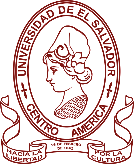 FACULTAD MULTIDISCIPLINARIA ORIENTALUNIDAD DE PROYECCIÓN SOCIALFORMATO PARA PRESENTAR LA MEMORIAIndicaciones: Anillado, en papel bond tamaño carta de manera vertical. Recordar que el Índice, la Introducción, los Resultados, las Conclusiones y Recomendaciones deberán iniciarse en páginas a parte.Entregó: _________________________________        Recibió: __________________________________F._______________________________________       F. ________________________________________Fecha de Entrega: __________________________              NOTA: ACEPTO EN CONFORMIDAD CON LAS DISPOSICIONES DE PROYECCIÓN SOCIAL RETIRAR MI MEMORIA REVISADA POR PARTE DE LA UNIDAD DE PROYECCIÓN SOCIAL, EN UN PLAZO MÁXIMO DE OCHOS DÍAS HÁBILES A PARTIR DE HABER SIDO PRESENTADA.    F: _______________________________________ Lic.  Santiago Alberto Ulloa Campos                                                Jefe Unidad de Proyección Social FMO.                                            NÚMERO DE LA MEMORIA         Fecha de Aprobado: _________________________    NOMBRE DE LA MEMORIA:INSTITUCIÓN Y UBICACIÓN:FECHA DE INICIO:                                                                FECHA DE FINALIZACION:NOMBRE DEL TUTOR:PRESENTADO POR:                                                NO. CARNET                                         CARRERA:CONTENIDOSINO1) PORTADA     Firmada y Sellada por el Tutor2) CONTENIDO O ÍNDICE.     a) Introducción     b) Desarrollo     c) Resultados    d) Conclusiones    e) Recomendaciones   f) Anexos. (Fotografías o documentos que sean de la naturaleza del proyecto)3) Cuadro Resumen de la Memoria. (posición horizontal)4) Carta No. 3. Constancia del Docente Tutor del Servicio Social ( Individual)5) Carta No. 4. Constancia de Finalización del Servicio Social (Individual)6) Carta No. 5. Modelo de Certificación ( No se firma ) (Individual)7) Carta No. N° 6. Constancia de la Institución. (Grupal)8) Formulario N° 2. Control de Asesorías a estudiantes en Servicio Social.(Individual)9) Formulario No. 3. Informe del 50 % del Servicio Social (Individual) (Firma del Tutor, Coordinador de Subunidad. Responsable de la Institución, sellos respectivos)10) Formulario N° 4. Informe del 100 % del Servicio Social ( Individual ) (Firma del Tutor, Coordinador de Subunidad, Responsable de la Institución, sellos respectivos )11) Formulario No. 5. Ficha de Supervisión y Evaluación del Servicio Social.       (Firmado por el tutor) ( Institución) ( Grupal )12) Formulario No. 6. Ficha de Desempeño del Estudiante en Servicio Social.       ( Firmado por el tutor y responsable de la  Institución) ( Individual )13) Formulario No. 7. Control de Asistencia.     ( Firma de la Institución) ( Individual )( Firma diaria del Alumno )14) Formulario No. 8. Formulario  3 – 5  para MINED.15) Copia del Proyecto (con firma y sello de aprobado )16) CD con Memoria digital.(Rotulado el estuche y el disco compacto) (Regrabable)